CONSTANCIA SECRETARIAL:Manizales - Caldas, diecisiete (17) de julio dos mil diecinueve (2019). En la fecha llega al Despacho Acción de Tutela radicada con el número 17001-33-39-0006-2019-00365-00 donde figura como accionante el señor DIEGO FERNANDO RAMÍREZ BUITRAGO y como accionada la COMISIÓN NACIONAL DEL SERVICIO CIVIL, UNIVERSIDAD LIBRE SECCIONAL PEREIRA, RISARALDA; y el DEPARTAMENTO DE CALDAS. Pasa al Despacho del señor Juez.OLGA MARCELA PEÑA CUERVOSecretariaREPÚBLICA DE COLOMBIARAMA JUDICIAL DEL PODER PÚBLICO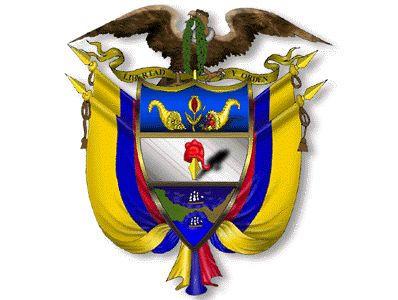 JUZGADO SEXTO ADMINISTRATIVO DEL CIRCUITO DE MANIZALESManizales, dieciocho (18) de julio de dos mil diecinueve (2019)Interlocutorio:		1269/2019Medio de Control: 	ACCIÓN DE TUTELAAccionante:	DIEGO FERNANDO RAMÍREZ BUITRAGOAccionados:	COMISIÓN NACIONAL DEL SERVICIO CIVIL –CNSC-, la UNIVERSIDAD LIBRE - SECCIONAL PEREIRA, RISARALDA; y el DEPARTAMENTO DE CALDAS.Radicación: 		17-001-33-39-006-2018-00365-00OBJETO DE LA DECISIÓNProcede el Juzgado a resolver sobre la admisión de la presente Acción Constitucional sobre la concesión de la medida previa solicitada, previas las siguientes.CONSIDERACIONESComo fundamento fáctico de la presente acción constitucional de tutela, señala la parte actora que se presentó a la Convocatoria Territorial Centro Oriente proceso de selección No. 694-2018 Gobernación de Caldas realizada por la Comisión Nacional del Servicio Civil para proveer los empleos vacantes en carrera administrativa en la Gobernación de Caldas, en el cual se encuentra el cargo de nivel profesional denominado “Director de Banda”.Cuenta que después de presentar la documentación requerida en el proceso de inscripción y pese a haber acreditado la experiencia  y la certificación de estudios en el que ostenta el título de Licenciado en Música, no fue admitido al concurso de méritos.Sostiene además que presentó escrito en el que manifestó su inconformidad con el resultado ante la CNSC y la UNIVERSIDAD LIBRE, entidades que dieron respuesta a su reclamación argumentando que el título de Licenciado en Música no puede ser valorado en la etapa de requisitos mínimos por cuanto no satisface los requerimiento de la OPEC.Por lo anterior, considera la parte accionante que las accionadas se encuentran vulnerando sus derechos fundamentales al debido proceso, igualdad, trabajo y acceso al desempeño de funciones y cargos públicos.Así, en virtud de que el escrito de tutela cumple con los requisitos mínimos establecidos en el Decreto 2591 de 1991, se le dará a la solicitud el trámite preferencial ordenado en la Ley. En este mismo proveído, se decretarán las pruebas documentales allegadas con la petición y las que de oficio se considere conveniente solicitar por parte de este Despacho, para ser tenidas en cuenta al momento de dictar el respectivo fallo.Ahora bien, conforme al artículo 7° del Decreto 2591 de 1991, mediante el cual se reglamentó el procedimiento para el trámite de la Acción de Tutela, se establece el mecanismo para la aplicación de medidas provisionales con las cuales se protejan derechos inminentemente vulnerados, las cuales puede decretar el Juez a petición de parte o de oficio, cuando existe un peligro grave e inminente, en efecto la referida disposición señala:
“(...) Medidas provisionales para proteger un derecho. Desde la presentación de la solicitud, cuando el Juez expresamente lo considere necesario y urgente para proteger el derecho, suspenderá la aplicación del acto concreto que lo amenace o lo vulnere.  Sin embargo, a petición de parte o de oficio se podrá disponer la ejecución o la continuidad de la ejecución para evitar perjuicios ciertos o inminentes al interés público.  En todo caso el Juez podrá ordenar lo que considere procedente para proteger los derechos y no hacer ilusorio el efecto de un eventual fallo a favor del solicitante (...)”.    Así entonces, analizado la petición formulada en el escrito de tutela y las documentales que lo acompañan, considera esta Juez Constitucional que es plausible la ocurrencia de un perjuicio irremediable para el accionante, si se permite que la CNSC y la UNIVERSIDAD LIBRE continúe con las siguientes etapas del concurso de méritos que promueve para cubrir la vacante de Maestro de Música en la Secretaría de Educación del Departamento de Caldas, pues de proseguirse con el trámite de tutela sin la adopción de una medida cautelar, se pondría en riesgo la protección invocada por el accionante ante una culminación del concurso en el que participa. Es por lo anterior, que se decretará la medida previa solicitada por el accionante consistente en ordenar a la COMISIÓN NACIONAL DEL SERVICIO CIVIL –CNSC - , a la UNIVERSIDAD LIBRE – SECCIONAL PEREIRA y al DEPARTAMENTO DE CALDAS suspender de manera inmediata el concurso abierto de méritos que se adelanta por la “CONVOCATORIA TERRITORIAL CENTRO ORIENTE No. 694- 2018- GOBERNACIÓN DE CALDAS” para la provisión del cargo de “DIRECTOR DE BANDA”, código de empleo No. 265; hasta que se notifique la sentencia que resuelva de fondo el presente asunto en esta instancia. Por lo expuesto, el Juzgado Sexto Administrativo del Circuito de Manizales – Caldas,R E S U E L V EPRIMERO: ADMÍTASE la Acción de Tutela promovida por el señor DIEGO FERNANDO RAMÍREZ BUITRAGO contra la COMISIÓN NACIONAL DEL SERVICIO CIVIL - CNSC -, UNIVERSIDAD LIBRE- SECCCIONAL PEREIRA y el DEPARTAMENTO DE CALDAS.SEGUNDO: DECRÉTASE la medida previa solicitada por la parte actora, en los términos del artículo 7 del decreto 2591 de 1991. Por tanto ORDÉNASE a la COMISIÓN NACIONAL DEL SERVICIO CIVIL –CNSC -, a la UNIVERSIDAD LIBRE – SECCIONAL PEREIRA y al DEPARTAMENTO DE CALDAS suspender de manera inmediata el concurso abierto de méritos que se adelanta por la “CONVOCATORIA TERRITORIAL CENTRO ORIENTE No. 694- 2018- GOBERNACIÓN DE CALDAS” para la provisión del cargo de “DIRECTOR DE BANDA”, código de empleo No. 265; hasta que se notifique la sentencia que resuelva de fondo el presente asunto en esta instancia.TERCERO: ORDENASE a la COMISIÓN NACIONAL DEL SERVICIO CIVIL –CNSC -, a la UNIVERSIDAD LIBRE – SECCIONAL PEREIRA  y al DEPARTAMENTO DE CALDAS que de manera inmediata publiquen en sus páginas WEB oficiales el contenido del presente auto, así como el envío del mismo a los correos electrónicos de las personas que se encuentran en la lista de admitidos y no admitidos, a efectos de notificar a los terceros interesados para que en caso de considerarlo pertinente concurran al trámite constitucional.CUARTO: TRAMÍTASE la Acción de Tutela propuesta con sujeción a lo dispuesto en la Constitución Política y los Decretos 2591 de 1991 y 306 de 1992.  Así mismo, se tendrá en cuenta que la tramitación será preferente y sumaria, para lo cual se pospondrán los demás asuntos que conoce este Juzgador.QUINTO: se decretan las siguientes pruebas:DOCUMENTAL APORTADA. TÉNGANSE como pruebas las documentales aportadas por la parte accionante visible de folios 12 a 24.DOCUMENTAL SOLICITADA: OFICIÉSE  a la Dirección del Programa Departamental de Bandas Estudiantiles, oficina adscrita a la Secretaría de Educación del DEPARTAMENTO DE CALDAS, que dentro del término improrrogable de DOS (2) días hábiles, se sirva señalar cuantos empleados con la connotación de director de banda hace parte de la planta de personal en la entidad, señalando para el efecto el título de formación profesional de los mismos.SEXTO: CONCÉDESE el término de DOS (02) DÍAS a las entidades llamadas por pasiva a fin de que se pronuncien sobre los hechos y pretensiones de la Acción de Tutela sub iudice. SÉPTIMO: NOTIFÍQUESE conforme lo establece el artículo 16 del decreto 2591 de 1991 a las partes o intervinientes.OCTAVO: ADVIÉRTESE presente que el término para instruir y fallar este asunto, es perentorio e improrrogable de diez (10) días.NOTIFÍQUESE BIBIANA MARÍA LONDOÑO VALENCIAJUEZ